Al-khair Primary & Secondary School Application Form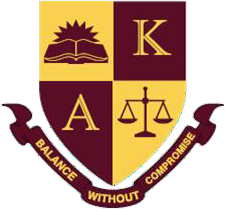 Contents…………………………………………………………………………………………………………………………….InstructionsPlease complete all sections of this form using black ink or type.The sections of this application form that include your personal details and equal opportunities information will be detached prior to shortlisting. This is to ensure that your application is dealt with objectively.Applications will only be accepted if they are completed in full:We will accept CVs in addition to this application formPlease return the application form and supporting documents to the school at samia.arooj@alkhairschool.org.ukPersonal detailsEmployment historyEducation and trainingLetter of applicationAlongside this form, you are required to submit a letter of application.In the letter please explain how your experience, training and personal qualities match the requirements of the role as set out in the job description and person specification. It should not be more than 500 words.ReferencesPlease give names of 2 people who are able to comment on your suitability for this post. One must be your present or last employer. If you have not previously been employed, please provide details of another suitable referee.The school reserves the right to seek any additional references it deems appropriate.Please let your referees know that you have listed them as a referee, and to expect a request for a reference should you be shortlisted.If either of your referees knows you by a different name, please state:Equalities monitoringWe are bound by the Public Sector Equality Duty to promote equality for everyone. To assess whether we are meeting this duty, whether our policies are effective and whether we are complying with relevant legislation, we need to know the information requested below.This information will not be used during the selection process. It will be used for monitoring purposes only.Data protectionYour data will be processed in accordance with data protection legislation. Processing of your data will take place either because:You consent to your data being processedProcessing is necessary to evaluate your application for the position for which you have appliedProcessing is necessary for complying with legal obligationsProcessing is necessary for our legitimate interestsVacancy informationApplication for the post of:Job ID/reference number:What date are you available to begin a new post?:Recruitment monitoringWhere did you first hear about this job?:Disclosure and Barring and childcare disqualificationThe school is legally obligated to process a Disclosure and Barring Service (DBS) check before making appointments to relevant posts. The DBS check will reveal both spent and unspent convictions, cautions, and bind-overs as well as pending prosecutions, which are not “protected” under the Rehabilitation of Offenders Act 1974 (Exceptions) Order 1975.We will use the DBS check to ensure we comply with the Childcare Disqualification RegulationsAny data processed as part of the DBS check will be processed in accordance with data protection regulations and the school’s privacy statement.Do you have a DBS certificate?:	☐Yes    ☐No	Date of check:If you have lived or worked outside of the UK in the last 5 years, the school may require additional information in order to comply with ‘safer recruitment’ requirements. If you answer ‘yes’ to the question below, we may contact you for additional information in due course.Have you lived or worked outside of the UK in the last 5 years?:	☐Yes	☐NoRight to work in the UKThe school will require you to provide evidence of your right to work in the UK in accordance with the Immigration, Asylum and Nationality Act 2006.By signing this application, you agree to provide such evidence when requested.Personal detailsPersonal detailsFirst nameSurnamePreferred titlePrevious surnamesIf you prefer to be called by a name other than the one listed above, please specifyContact detailsContact detailsAddressPost codeHome phoneMobile phoneEmail addressDisability and accessibilityThe school is committed ensuring that applicants with disabilities or impairments receive equal opportunities and treatment.If you have a disability or impairment, and would like us to make adjustments or arrangements to assist if you are called for an interview, please state the arrangements you require:Relationship to the schoolRelationship to the schoolRelationship to the schoolPlease list any personal relationships that exist between you and any of the following members of the school community:Governors/trusteesStaffPupilsRelationships with a governor, trustee, or employee does not necessarily prevent them from acting as a reference.Please list any personal relationships that exist between you and any of the following members of the school community:Governors/trusteesStaffPupilsRelationships with a governor, trustee, or employee does not necessarily prevent them from acting as a reference.Please list any personal relationships that exist between you and any of the following members of the school community:Governors/trusteesStaffPupilsRelationships with a governor, trustee, or employee does not necessarily prevent them from acting as a reference.NameRelationshipRole at the schoolCurrent employment details (teaching posts, including teaching assistants)Current employment details (teaching posts, including teaching assistants)Current employment details (teaching posts, including teaching assistants)Current employment details (teaching posts, including teaching assistants)Current employment details (teaching posts, including teaching assistants)Current employment details (teaching posts, including teaching assistants)Current employment details (teaching posts, including teaching assistants)Current employment details (teaching posts, including teaching assistants)Current employment details (teaching posts, including teaching assistants)Job titleEmployer name and addressEmployer contact detailsDates employedAge range taughtNumber on rollPermanent or temporaryPart-time or full-timeSalary details (including allowances)Current employment details (non-teaching roles)Current employment details (non-teaching roles)Current employment details (non-teaching roles)Current employment details (non-teaching roles)Current employment details (non-teaching roles)Current employment details (non-teaching roles)Current employment details (non-teaching roles)Job titleEmployer name and addressEmployer contact detailsPermanent or temporaryPart-time or full-timeSalary detailsDates employedPrevious employmentPrevious employmentPrevious employmentPrevious employmentPrevious employmentPlease provide details of previous employment. List the most recent employment first.Please provide details of previous employment. List the most recent employment first.Please provide details of previous employment. List the most recent employment first.Please provide details of previous employment. List the most recent employment first.Please provide details of previous employment. List the most recent employment first.Job titleName and address of employerDescription of responsibilitiesDates employedReason for leavingGaps in employmentPlease use the space below to explain any gaps in your employment.Education and qualificationsEducation and qualificationsEducation and qualificationsPlease provide details of your education from secondary school onwards. You will be required to produce evidence of qualifications.Please provide details of your education from secondary school onwards. You will be required to produce evidence of qualifications.Please provide details of your education from secondary school onwards. You will be required to produce evidence of qualifications.Dates attended (month and year)Name and location of school/college/universityQualifications gained (including grades)Training and professional developmentTraining and professional developmentTraining and professional developmentTraining and professional developmentTraining and professional developmentPlease give details of training or professional development courses undertaken in the last 3 years that are relevant to your application.Please give details of training or professional development courses undertaken in the last 3 years that are relevant to your application.Please give details of training or professional development courses undertaken in the last 3 years that are relevant to your application.Please give details of training or professional development courses undertaken in the last 3 years that are relevant to your application.Please give details of training or professional development courses undertaken in the last 3 years that are relevant to your application.Course datesLength of courseCourse titleQualification obtainedCourse providerTeacher statusTeacher statusTeacher reference numberDo you have QTS?QTS certificate number (where applicable)Date of qualificationAre you subject to a teacher prohibition order, or an interim prohibition order, issued by the Secretary of State, as a result of misconduct?Are you subject to a General Teaching Council sanction or restriction?Additional informationPlease provide any additional information relevant to this application. You may wish to discuss additional skills or relevant special interests.NameRelationship to youAddress and post codeContact numberEmail addressIs this your current employer?Equalities monitoring informationEqualities monitoring informationEqualities monitoring informationEqualities monitoring informationEqualities monitoring informationEqualities monitoring informationEqualities monitoring informationEqualities monitoring informationEqualities monitoring informationWhat is your date of birth?DDMMYYYYWhat is your date of birth?What is your sex?MaleFemaleMaleFemaleMaleFemaleMaleFemaleMaleFemaleMaleFemaleMaleFemaleMaleFemaleWhat gender are you?MaleFemaleOtherPrefer not to sayMaleFemaleOtherPrefer not to sayMaleFemaleOtherPrefer not to sayMaleFemaleOtherPrefer not to sayMaleFemaleOtherPrefer not to sayMaleFemaleOtherPrefer not to sayMaleFemaleOtherPrefer not to sayMaleFemaleOtherPrefer not to sayDo you identify as the gender you were assigned at birth?YesNoPrefer not to sayYesNoPrefer not to sayYesNoPrefer not to sayYesNoPrefer not to sayYesNoPrefer not to sayYesNoPrefer not to sayYesNoPrefer not to sayYesNoPrefer not to sayHow would you describe your ethnic origin?How would you describe your ethnic origin?How would you describe your ethnic origin?How would you describe your ethnic origin?How would you describe your ethnic origin?How would you describe your ethnic origin?How would you describe your ethnic origin?How would you describe your ethnic origin?How would you describe your ethnic origin?WhiteBritishIrishGypsy or Irish TravellerAny other White backgroundAsian or British AsianBangladeshiIndianPakistaniChineseBlack or Black BritishAfricanCaribbeanAny other Black backgroundMixedWhite and AsianWhite and Black AfricanWhite and Black CaribbeanAny other mixed backgroundOther Ethnic groupsArabAny other ethnic groupPrefer not to sayWhich of the following best describes your sexual orientation?Which of the following best describes your sexual orientation?Which of the following best describes your sexual orientation?Heterosexual/straightHomosexual womanHomosexual manBisexualOtherPrefer not to sayHeterosexual/straightHomosexual womanHomosexual manBisexualOtherPrefer not to sayHeterosexual/straightHomosexual womanHomosexual manBisexualOtherPrefer not to sayWhat is your religion or belief?What is your religion or belief?What is your religion or belief?No religionBuddhistPaganJainChristianJewishMuslimSikhHinduAgnosticAtheistOtherPrefer not to sayAre your day-to-day activities significantly limited because of a health problem or disability which has lasted, or is expected to last, at least 12 months?Are your day-to-day activities significantly limited because of a health problem or disability which has lasted, or is expected to last, at least 12 months?Are your day-to-day activities significantly limited because of a health problem or disability which has lasted, or is expected to last, at least 12 months?YesNoPrefer not to sayYesNoPrefer not to sayYesNoPrefer not to sayIf you answered ‘yes’ to the question above, please state the type of impairment. Please tick all that apply. If none of the below categories applies, please mark ‘other’.If you answered ‘yes’ to the question above, please state the type of impairment. Please tick all that apply. If none of the below categories applies, please mark ‘other’.If you answered ‘yes’ to the question above, please state the type of impairment. Please tick all that apply. If none of the below categories applies, please mark ‘other’.Physical impairmentSensory impairmentLearning disability/difficultyLong-standing illnessMental health conditionDevelopmental conditionOther